令和５年度　優良建設工事等表彰枚方土木事務所長表彰（令和5年10月27日　北河内府民センタービル３階　第４会議室）（注意）表彰対象は、令和4年4月1日から令和5年3月31日までに完了した建設工事及び測量･建設コンサルタント等の業務。≪表彰写真≫　　　　　　　　　　　　　【全体写真】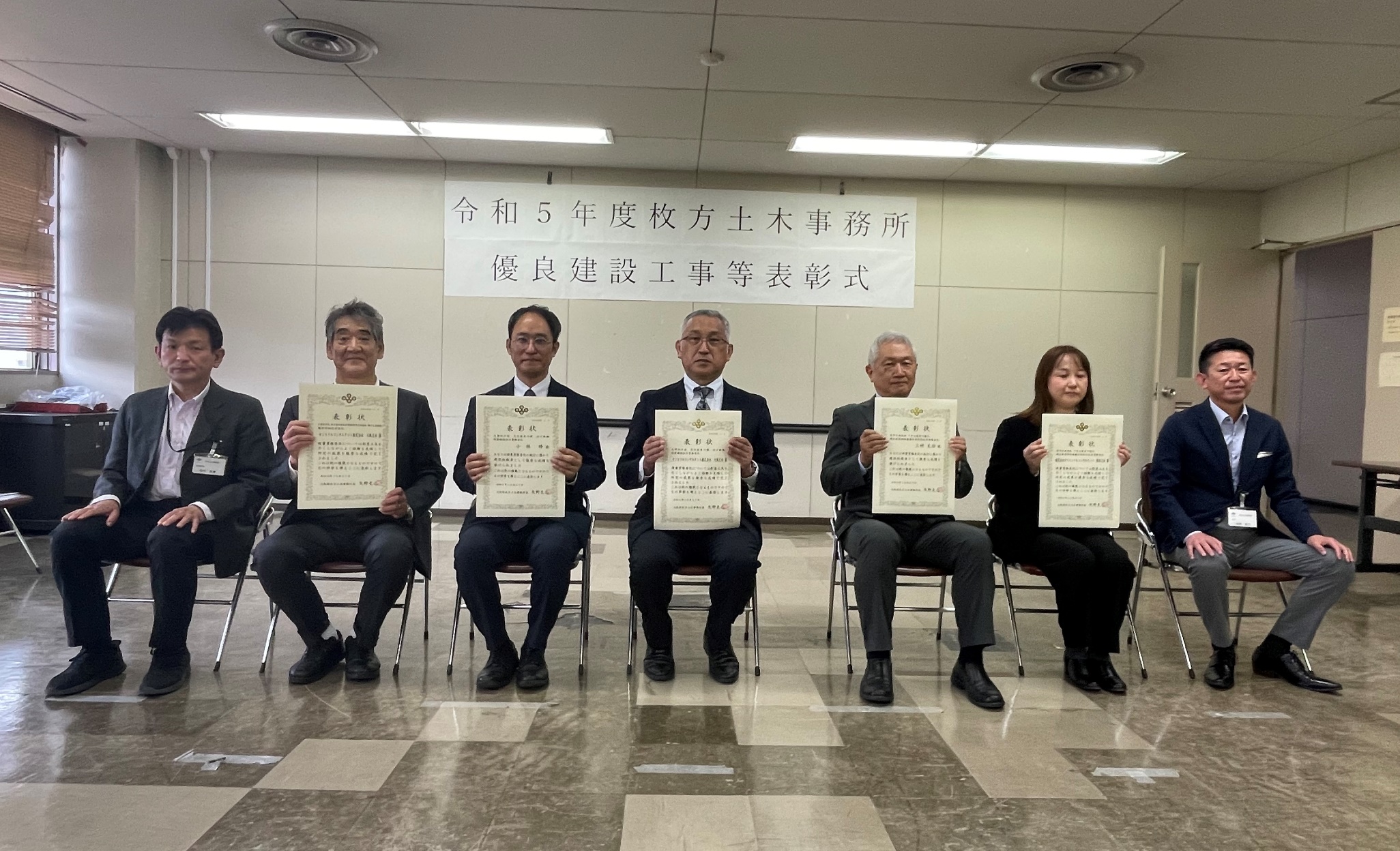 【各社個別写真】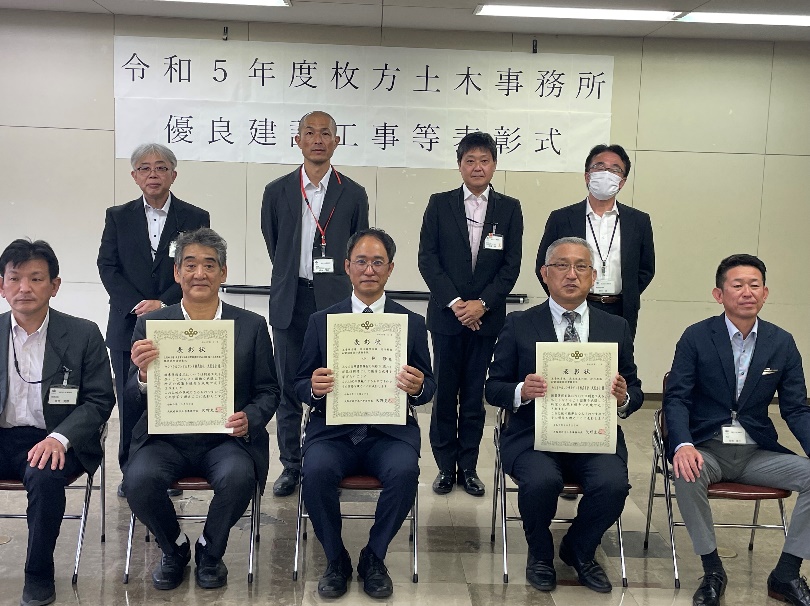 【業務：建設コンサルタント部門】【セントラルコンサルタント株式会社　大阪支社】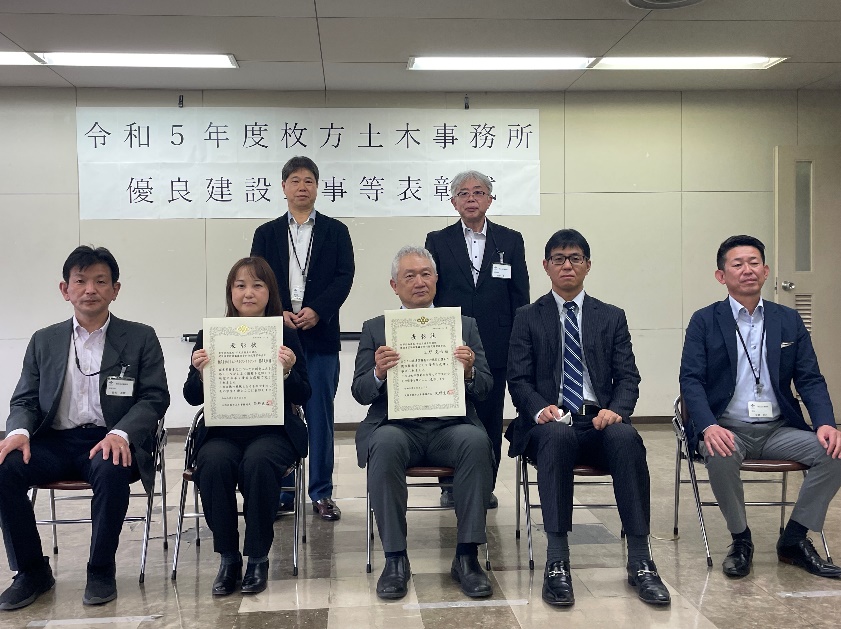 【業務：建設コンサルタント部門】【株式会社オリエンタルコンサルタンツ　関西支社】部門工事・業務名受賞者技術者表彰技術者表彰業務（建コン）主要地方道 茨木寝屋川線淀川新橋 耐震補強設計業務委託セントラルコンサルタント株式会社　大阪支社管理技術者小林　修業務（建コン）主要地方道 枚方富田林泉佐野線(都市計画道路 梅が丘高柳線) 橋梁詳細設計委託セントラルコンサルタント株式会社　大阪支社――業務（建コン）都市計画道路 千里丘寝屋川線外建設事業評価審議会資料作成等業務委託株式会社オリエンタルコンサルタンツ　関西支社管理技術者三好　克治